Republiková soutěž ČASPVTeamGym 2022OPEN Technické a organizační pokyny závodu
pro všechny zájemce bez ohledu na členství v organizaciTEAMGYM  JUNIOR a SENIOR TRIATrutnov, sobota 12. 11. 2022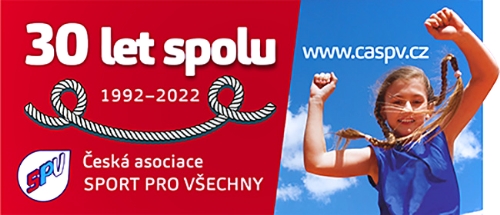 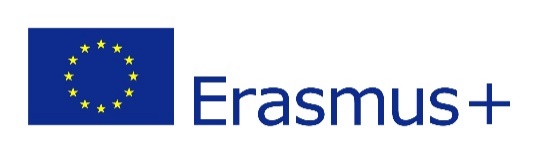 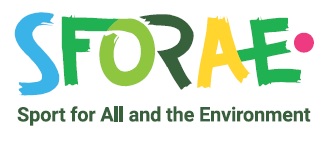 VŠEOBECNÁ USTANOVENÍ 1. Pořadatel:Komise všeobecné gymnastiky MR ČASPV, Ohradské nám. 1628/7, 155 00 Praha 5 – Stodůlky ve spolupráci se Spartak Trutnov.2. Datum:Sobota 12. 11. 20223. Místo:Sportovní hala ZŠ Komenského, ul. Komenského 399, Trutnov (mapa ZDE).4. Činovníci závodu:ředitel závodu				Ludmila Oravcovámoderátor				Svatava Kozáková vedoucí technické čety				Jan Oravecvedoucí nástupu				Eliška Krejčízdravotní zajištění				Jiří Schreiberhlavní rozhodčí				Veronika Krejčí ozvučení, hudba, výsledky				Marcela Münsterová, Olga Lehká, 				Blanka Porcalová, Pepa Guzy5. Přihlášky:Uzávěrka přihlášek 1. 11. 2022 Tento termín platí i pro uhrazení startovného na účet Spartak Trutnov.Přihlášku vyplňte zde: https://forms.gle/gZCT4XKMb71mgKHB6Pořadatel si vyhrazuje právo omezit počet týmů přihlášených v kategoriích TRIA z důvodu dodržení časového harmonogramu. Doporučujeme přihlásit za TJ/SK jen jeden tým v jedné kategorii.6. Losování:Bude provedeno na schůzi pořadatele dne 7. 11. 2022.7. Ubytování:V tělocvičně, počet míst je omezen. Požadavky na ubytování zašlete ludmilaoravcova@seznam.cz.8. Stravování:V místě závodu je otevřen bufet, občerstvení pro rozhodčí zajištěno.9. Cestovné:Hradí vysílající složka.10. Prezence:Bude probíhat v místě konání závodu v sobotu 12. 11. 2022 od 7:30 h.Technická ustanovení1. Předpis: Závodí se podle:- Pravidel UEG 2017-2021 Senior A a Junior A (publikováno 2017, revize A, květen 2018), Český překlad mezinárodních pravidel UEG s adaptací na soutěž Junior I, II a Senior B v České republice, revize červen 2019) s platností od 1. 9. 2020- Technických předpisů pro nářadí soutěží TeamGym v platném znění- Ustanovení tohoto rozpisuAktuální verze dokumentů jsou dostupné na webu https://www.gymfed.cz/1014-pravidla-teamgym-2017-revize-b.html2. Disciplíny:Pohybová skladba (kromě kategorie TRIA)Akrobacie Trampolína3. Nářadí:Pohybová skladba - koberec, kategorie Junior A, Senior A 16 x 14 m, kategorie Junior I a II, Senior B 14 x 14 m.Akrobacie + trampolína - doskoková plocha 6 m x 4 m + bezpečnostní zóna.Trampolína - přeskokový stůl – výška 120– 165 cm a molitanový stůl, trampolíny; týmy mohou použít vlastní trampolíny splňující Technické předpisy pro nářadí soutěží TeamGym, v platném znění. 4. Kategorie:Junior I	-	7 – 11 let	(2015-2011)Junior II	-	11 – 16 let	(2010-2005)Senior B	-	16 a více let	(2006 a starší)Junior A           -            11 – 16 let 	(2010-2005)Senior A	- 	16 a více let	(2005 a starší)TRIA  starší	-	13 let a starší dle pravidel Senior A (2009 a starší)Ostaršení je povoleno o 1 rok.Počet členů týmu: JI, JII, Senior B 	6 – 12 včetně náhradníků Junior A a Senior A 	6 – 10 plus 2 náhradníci TRIA	3 – 5 včetně náhradníkůKaždý závodník/závodnice může startovat pouze v jedné kategorii.5. Podmínky účasti:Včas zaslaná přihláška.Každý tým musí zajistit minimálně 1 kvalifikovaného rozhodčího na vlastní náklady, který bude rozhodovat celý závod a musí se zúčastnit porady rozhodčích. Podmínka platí pro týmy všech kategorií včetně kategorie TRIA. Při nesplnění této podmínky zaplatí oddíl 1.200 Kč pokuty za každého chybějícího rozhodčího. Při prezenci je třeba odevzdat tiskopisy s uvedenou obtížností.Dále je nutné při prezenci odevzdat soupisku závodníků s datem narození potvrzenou razítkem vysílající organizace, povolení vysílajících složek na předvedení dvojných salt v kategorii Junior II a Senior B a případně povolení k hostování. Závodník (vedoucí týmu za závodníka) je povinen na vyžádání předložit průkaz zdravotní pojišťovny nebo občanský průkaz (nebo jejich kopii) pro ověření věku. Průkaz ZP je zároveň třeba poskytnout přivolané lékařské službě v případě úrazu. 6. Startovné:1.600 Kč za každý tým, 800 Kč TRIO.Uhradit bankovním převodem na č. účtu: 115-1258170247/0100, variabilní symbol 322 do 1. 11. 2022.7. Předběžný časový program:Rozcvičení bude umožněno od 7:30 h, program bude zveřejněn podle počtu přihlášených týmů po losování. 8. Ceny:Vítězný tým obdrží diplom, pohár a zlaté medaile.Tým na 2. místě obdrží diplom, pohár a stříbrné medaile. Tým na 3. místě obdrží diplom, pohár a bronzové medaile.Týmy na dalších místech obdrží diplom.9. Námitky:Podle výše uvedených pravidel.Závěrečná ustanovení1. Organizační pokyny: Hudební doprovod pro každou disciplínu zašle každý tým. na djchose@seznam.cz do 1. 11. 2022.Označení skladby tým_kategorie_Akr.*, tým_kategorie_Tra.*, tým_kategorie_PS.* v běžných hudebních formátech *=wma, mp3.2. Výsledky:Pořadatel vyhlásí, písemně zpracuje a zveřejní výsledky na www.caspv.cz.3. Další:Změny v rozpise vyhrazeny.Pořadatel nezodpovídá za ztrátu cenných předmětů a peněz. Za zdravotní stav cvičenců zodpovídá vysílající organizace!V Praze dne 11. 10. 2022 Ludmila Oravcováředitelka závoduGabriela Machovávedoucí komise VG MR ČASPVSOUPISKAna RS ČASPV TeamGym 2022, Trutnov 12.11.2022příjmení a jménopříjmení a jménorok nar.příjmení a jméno příjmení a jméno rok nar.1.7.2.8.3.9.4.10.5.11.6.12.